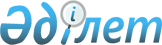 О бюджете Алакольского района на 2021-2023 годыРешение Алакольского районного маслихата Алматинской области от 28 декабря 2020 года № 81-1. Зарегистрировано Департаментом юстиции Алматинской области 11 января 2021 года № 5859.
      Сноска. Вводится в действие с 01.01.2021 в соответствии с пунктом 6 настоящего решения.
      В соответствии с пунктом 2 статьи 9 Бюджетного кодекса Республики Казахстан от 4 декабря 2008 года, подпунктом 1) пункта 1 статьи 6 Закона Республики Казахстан от 23 января 2001 года "О местном государственном управлении и самоуправлении в Республике Казахстан", Алакольский районный маслихат РЕШИЛ:
      1. Утвердить районный бюджет на 2021-2023 годы согласно приложениям 1, 2 и 3 к настоящему решению соответственно, в том числе на 2021 год в следующих объемах:
      1) доходы – 17 268 713 тысяч тенге, в том числе:
      налоговые поступления – 2 453 872 тысячи тенге;
      неналоговые поступления – 3 949 тысяч тенге;
      поступления от продажи основного капитала – 49 775 тысяч тенге;
      поступления трансфертов – 14 761 117 тысяч тенге;
      2) затраты – 17 411 872 тысячи тенге;
      3) чистое бюджетное кредитование – 24 726 тысяч тенге, в том числе:
      бюджетные кредиты – 48 131 тысяча тенге;
      погашение бюджетных кредитов – 23 405 тысяч тенге;
      4) сальдо по операциям с финансовыми активами – 0 тенге, в том числе:
      приобретение финансовых активов – 0 тенге;
      поступления от продажи финансовых активов государства – 0 тенге;
      5) дефицит (профицит) бюджета – - 174 275 тысяч тенге;
      6) финансирование дефицита (использование профицита) бюджета – 174 275 тысяч тенге, в том числе:
      поступление займов – 48 131 тысяча тенге;
      погашение займов – 23 817 тысяч тенге;
      используемые остатки бюджетных средств – 149 961 тысяча тенге.
      Сноска. Пункт 1 в редакции решения Алакольского районного маслихата Алматинской области от 16.11.2021 № 15-1 (вводится в действие с 01.01.2021).


      2. Предусмотреть в районном бюджете на 2021 год объемы бюджетных субвенций, передаваемых из районного бюджета в бюджеты города районного значения, села, сельских округов, в сумме 573 476 тысяч тенге, в том числе:
      Ушаральский городской округ 61 292 тысячи тенге;
      Кабанбайский сельский округ 24 269 тысяч тенге;
      Бескольский сельский округ 9 656 тысяч тенге;
      Достыкский сельский округ 7 731 тысяча тенге;
      Жагатальский сельский округ 18 228 тысяч тенге;
      Жанаминский сельский округ 13 394 тысячи тенге;
      Кольбайский сельский округ 18 498 тысяч тенге;
      Жыландинский сельский округ 18 805 тысяч тенге;
      Екпиндинский сельский округ 22 552 тысячи тенге;
      Теректинский сельский округ 17 286 тысяч тенге;
      Токжайлауский сельский округ 19 908 тысяч тенге;
      Акжарский сельский округ 18 264 тысячи тенге;
      Ыргайтинский сельский округ 51 186 тысяч тенге;
      Актубекский сельский округ 20 251 тысяча тенге;
      Архарлинский сельский округ 69 425 тысяч тенге;
      Жайпакский сельский округ 23 814 тысяч тенге;
      Енбекшинский сельский округ 20 379 тысяч тенге;
      Ушбулакский сельский округ 17 847 тысяч тенге;
      Кызылащинский сельский округ 22 574 тысячи тенге;
      Сапакский сельский округ 19 657 тысяч тенге;
      Камыскалинский сельский округ 17 805 тысяч тенге;
      Лепсинский сельский округ 18 464 тысячи тенге;
      Ынталинский сельский округ 18 224 тысячи тенге;
      Кайнарский сельский округ 23 967 тысяч тенге;
      3. Учесть, что в районном бюджете на 2021 год предусмотрены целевые текущие трансферты бюджетам города районного значения, сельских округов в том числе на: 
      реализация мероприятий для решения вопросов обустройства населенных пунктов в реализацию мер по содействию экономическому развитию регионов в рамках Программы развития регионов до 2025 года;
      Распределение указанных трансфертов бюджетам города районного значения, сельских округов определяются на основании постановления акимата Алакольского района.
      4. Утвердить резерв местного исполнительного органа района на 2021 год в сумме 40 567 тысяч тенге.
      5. Контроль за исполнением настоящего решения возложить на постоянную комиссию Алакольского районного маслихата "По депутатскому представительству, бюджета, экономики, соблюдению законности, правовой защите и связи с общественными организациями".
      6. Настоящее решение вводится действие с 1 января 2021 года. Районный бюджет на 2021 год
      Сноска. Приложение 1 в редакции решения Алакольского районного маслихата Алматинской области от 16.11.2021 № 15-1 (вводится в действие с 01.01.2021). Районный бюджет на 2022 год Районный бюджет на 2023 год
					© 2012. РГП на ПХВ «Институт законодательства и правовой информации Республики Казахстан» Министерства юстиции Республики Казахстан
				
      Председатель сессии Алакольского районного маслихата

К. Абдрахманов

      Секретарь Алакольского районного маслихата

С. Жабжанов
Приложение 1 к решению Алакольского районного маслихата от "28" декабря 2020 года № 81-1
Категория
Категория
Категория
Категория
Сумма
 (тысяч тенге)
Класс
Класс
Класс
Сумма
 (тысяч тенге)
Подкласс
Подкласс
Сумма
 (тысяч тенге)
Наименование
Сумма
 (тысяч тенге)
І. Доходы 
17 268 713
1
Налоговые поступления
2 453 872
01
Подоходный налог 
1 055 939
1
Корпоративный подоходный налог
1 055 939
04
Налоги на собственность
1 330 933
1
Налоги на имущество
1 330 933
05
Внутренние налоги на товары, работы и услуги
51 303
2
Акцизы
10 070
3
Поступления за использование природных и других ресурсов
25 100
4
Сборы за ведение предпринимательской и профессиональной деятельности
16 133
08
Обязательные платежи, взимаемые за совершение юридически значимых действий и (или) выдачу документов уполномоченными на то государственными органами или должностными лицами
15 697
1
Государственная пошлина
15 697
2
Неналоговые поступления
3 949
01
Доходы от государственной собственности
3 849
5
Доходы от аренды имущества, находящегося в государственной собственности
3 820
7
Вознаграждения по кредитам, выданным из государственного бюджета
29
06
Прочие неналоговые поступления
100
1
Прочие неналоговые поступления
100
3
Поступления от продажи основного капитала
49 775
03
Продажа земли и нематериальных активов
49 775
1
Продажа земли
49 775
4
Поступления трансфертов 
14 761 117
01
Трансферты из нижестоящих органов государственного управления
16 057
3
Трансферты из бюджетов городов районного значения, сел, поселков, сельских округов
16 057
02
Трансферты из вышестоящих органов государственного управления
14 745 060
2
Трансферты из областного бюджета
14 745 060
Функциональная группа
Функциональная группа
Функциональная группа
Функциональная группа
Функциональная группа
Сумма
(тысяч тенге)
Функциональная подгруппа
Функциональная подгруппа
Функциональная подгруппа
Функциональная подгруппа
Сумма
(тысяч тенге)
Администратор бюджетных программ
Администратор бюджетных программ
Администратор бюджетных программ
Сумма
(тысяч тенге)
Программа
Программа
Сумма
(тысяч тенге)
Наименование
Сумма
(тысяч тенге)
ІІ. Затраты
17 418 262
1
Государственные услуги общего характера
395 435
1
Представительные, исполнительные и другие органы, выполняющие общие функции государственного управления
331 893
112
Аппарат маслихата района (города областного значения)
31 764
001
Услуги по обеспечению деятельности маслихата района (города областного значения)
28 628
003
Капитальные расходы государственного органа
3 136
122
Аппарат акима района (города областного значения)
300 129
001
Услуги по обеспечению деятельности акима района (города областного значения)
176 783
003
Капитальные расходы государственного органа
1 900
113
Целевые текущие трансферты из местного бюджета
121 446
2
Финансовая деятельность
31 923
452
Отдел финансов района (города областного значения)
31 923
001
Услуги по реализации государственной политики в области исполнения бюджета и управления коммунальной собственностью района (города областного значения)
23 713
003
Проведение оценки имущества в целях налогообложения
1 745
010
Приватизация, управление коммунальным имуществом, пост приватизационная деятельность и регулирование споров, связанных с этим
6 165
018
Капитальные расходы государственного органа
300
5
Планирование и статистическая деятельность
31 619
453
Отдел экономики и бюджетного планирования района (города областного значения)
31 619
001
Услуги по реализации государственной политики в области формирования и развития экономической политики, системы государственного планирования
31 021
004
Капитальные расходы государственного органа
598
2
Оборона
43 973
1
Военные нужды
17 543
122
Аппарат акима района (города областного значения)
17 543
005
Мероприятия в рамках исполнения всеобщей воинской обязанности
17 543
2
Организация работы по чрезвычайным ситуациям
26 430
122
Аппарат акима района (города областного значения)
26 430
006
Предупреждение и ликвидация чрезвычайных ситуаций масштаба района (города областного значения)
66
007
Мероприятия по профилактике и тушению степных пожаров районного (городского) масштаба, а также пожаров в населенных пунктах, в которых не созданы органы государственной противопожарной службы
26 364
3
Общественный порядок, безопасность, правовая, судебная, уголовно-исполнительная деятельность
8 194
9
Прочие услуги в области общественного порядка и безопасности
8 194
485
Отдел пассажирского транспорта и автомобильных дорог района (города областного значения)
8 194
021
Обеспечение безопасности дорожного движения в населенных пунктах
8 194
6
Социальная помощь и социальное обеспечение
1 307 860
1
Социальное обеспечение
211 571
451
Отдел занятости и социальных программ района (города областного значения)
211 571
005
Государственная адресная социальная помощь
211 571
2
Социальная помощь
1 038 075
451
Отдел занятости и социальных программ района (города областного значения)
1 038 075
002
Программа занятости
668 055
004
Оказание социальной помощи на приобретение топлива специалистам здравоохранения, образования, социального обеспечения, культуры и спорта и ветеринарии в сельской местности в соответствии с законодательством Республики Казахстан
30 133
006
Оказание жилищной помощи 
150
007
Социальная помощь отдельным категориям нуждающихся граждан по решениям местных представительных органов
43 975
010
Материальное обеспечение детей-инвалидов, воспитывающихся и обучающихся на дому
3 789
014
Оказание социальной помощи нуждающимся гражданам на дому
82 475
017
Обеспечение нуждающихся инвалидов обязательными гигиеническими средствами и предоставление услуг специалистами жестового языка, индивидуальными помощниками в соответствии с индивидуальной программой реабилитации инвалида
139 434
023
Обеспечение деятельности центров занятости населения
70 064
9
Прочие услуги в области социальной помощи и социального обеспечения
58 214
451
Отдел занятости и социальных программ района (города областного значения)
41 214
001
Услуги по реализации государственной политики на местном уровне в области обеспечения занятости и реализации социальных программ для населения
25 880
011
Оплата услуг по зачислению, выплате и доставке пособий и других социальных выплат 
3 584
021
Капитальные расходы государственного органа
200
050
Обеспечение прав и улучшение качества жизни инвалидов в Республике Казахстан 
11 550
487
Отдел жилищно-коммунального хозяйства и жилищной инспекции района (города областного значения)
17 000
094
Предоставление жилищных сертификатов как социальная помощь
17 000
7
Жилищно-коммунальное хозяйство
7 265 697
1
Жилищное хозяйство
1 644 919
467
Отдел строительства района (города областного значения)
1 306 938
003
Проектирование и (или) строительство, реконструкция жилья коммунального жилищного фонда
500 734
004
Проектирование, развитие и (или) обустройство инженерно-коммуникационной инфраструктуры
806 204
487
Отдел жилищно-коммунального хозяйства и жилищной инспекции района (города областного значения)
337 981
001
Услуги по реализации государственной политики на местном уровне в области жилищно-коммунального хозяйства и жилищного фонда
17 945
003
Капитальные расходы государственного органа
200
004
Изъятие, в том числе путем выкупа земельных участков для государственных надобностей и связанное с этим отчуждение недвижимого имущества
15 000
006
Обеспечение жильем отдельных категорий граждан
42 000
032
Капитальные расходы подведомственных государственных учреждений и организаций
230 336
113
Целевые текущие трансферты нижестоящим бюджетам
32 500
2
Коммунальное хозяйство
5 502 544
467
Отдел строительства района (города областного значения)
177 074
005
Развитие коммунального хозяйства
177 074
487
Отдел жилищно-коммунального хозяйства и жилищной инспекции района (города областного значения)
5 325 470
029
Развитие системы водоснабжения и водоотведения
5 325 470
3
Благоустройство населенных пунктов
118 234
487
Отдел жилищно-коммунального хозяйства и жилищной инспекции района (города областного значения)
118 234
025
Освещение улиц в населенных пунктах
2 252
030
Благоустройство и озеленение населенных пунктов
115 982
8
Культура, спорт, туризм и информационное пространство
347 930
1
Деятельность в области культуры
198 536
455
Отдел культуры и развития языков района (города областного значения)
170 376
003
Поддержка культурно-досуговой работы
170 376
467
Отдел строительства района (города областного значения)
28 160
011
Развитие объектов культуры
28 160
2
Спорт
18 668
465
Отдел физической культуры и спорта района (города областного значения)
18 668
001
Услуги по реализации государственной политики на местном уровне в сфере физической культуры и спорта
12 942
004
Капитальные расходы государственного органа
0
006
Проведение спортивных соревнований на районном (города областного значения) уровне
3 207
007
Подготовка и участие членов сборных команд района (города областного значения) по различным видам спорта на областных спортивных соревнованиях
2 519
3
Информационное пространство
90 173
455
Отдел культуры и развития языков района (города областного значения)
73 002
006
Функционирование районных (городских) библиотек
71 920
007
Развитие государственного языка и других языков народа Казахстана
1 082
456
Отдел внутренней политики района (города областного значения)
17 171
002
Услуги по проведению государственной информационной политики 
17 171
9
Прочие услуги по организации культуры, спорта, туризма и информационного пространства
40 553
455
Отдел культуры и развития языков района (города областного значения)
13 590
001
Услуги по реализации государственной политики на местном уровне в области развития языков и культуры
8 390
010
Капитальные расходы государственного органа
200
032
Капитальные расходы подведомственных государственных учреждений и организации
5 000
456
Отдел внутренней политики района (города областного значения)
26 963
001
Услуги по реализации государственной политики на местном уровне в области информации, укрепления государственности и формирования социального оптимизма граждан
26 963
006
Капитальные расходы государственного органа
0
9
Топливно-энергетический комплекс и недропользование
46 476
1
Топливо и энергетика
46 476
487
Отдел жилищно-коммунального хозяйства и жилищной инспекции района (города областного значения)
46 476
009
Развитие теплоэнергетической системы
46 476
10
Сельское, водное, лесное, рыбное хозяйство, особо охраняемые природные территории, охрана окружающей среды и животного мира, земельные отношения
132 837
1
Сельское хозяйство
28 479
462
Отдел сельского хозяйства района (города областного значения)
28 479
001
Услуги по реализации государственной политики на местном уровне в сфере сельского хозяйства
28 279
006
Капитальные расходы государственного органа
200
6
Земельные отношения
84 634
463
Отдел земельных отношений района (города областного значения)
84 634
001
Услуги по реализации государственной политики в области регулирования земельных отношений на территории района (города областного значения)
17 139
004
Организация работ по зонированию земель
66 295
006
Землеустройство, проводимое при установлении границ районов, городов областного значения, районного значения, сельских округов, поселков, сел
900
007
Капитальные расходы государственного органа
300
9
Прочие услуги в области сельского, водного, лесного, рыбного хозяйства, охраны окружающей среды и земельных отношений
19 724
453
Отдел экономики и бюджетного планирования района (города областного значения)
19 724
099
Реализация мер по оказанию социальной поддержки специалистов
19 724
11
Промышленность, архитектурная, градостроительная и строительная деятельность
28 852
2
Архитектурная, градостроительная и строительная деятельность
28 852
467
Отдел строительства района (города областного значения)
14 359
001
Услуги по реализации государственной политики на местном уровне в области строительства 
14 159
017
Капитальные расходы государственного органа
200
468
Отдел архитектуры и градостроительства района (города областного значения)
14 493
001
Услуги по реализации государственной политики в области архитектуры и градостроительства на местном уровне 
14 293
004
Капитальные расходы государственного органа
200
12
Транспорт и коммуникации
439 576
1
Автомобильный транспорт
427 361
485
Отдел пассажирского транспорта и автомобильных дорог района (города областного значения)
427 361
045
Капитальный и средний ремонт автомобильных дорог районного значения и улиц населенных пунктов
427 361
9
Прочие услуги в сфере транспорта и коммуникаций
12 215
485
Отдел пассажирского транспорта и автомобильных дорог района (города областного значения)
12 215
001
Услуги по реализации государственной политики на местном уровне в области пассажирского транспорта и автомобильных дорог 
11 515
003
Капитальные расходы государственного органа
200
024
Организация внутрипоселковых (внутригородских), пригородных и внутрирайонных общественных пассажирских перевозок
500
13
Прочие
1 225 276
3
Поддержка предпринимательской деятельности и защиты конкуренции
10 069
469
Отдел предпринимательства района (города областного значения)
10 069
001
Услуги по реализации государственной политики на местном уровне в области развития предпринимательства
9 869
004
Капитальные расходы государственного органа
200
9
Прочие
1 215 207
452
Отдел финансов района (города областного значения)
40 567
012
Резерв местного исполнительного органа района (города областного значения)
40 567
467
Отдел строительства района (города областного значения)
517 288
079
Развитие социальной и инженерной инфраструктуры в сельских населенных пунктах в рамках проекта "Ауыл-Ел бесігі"
517 288
485
Отдел пассажирского транспорта и автомобильных дорог района (города областного значения)
470 074
052
Реализация мероприятий по социальной и инженерной инфраструктуре в сельских населенных пунктах в рамках проекта "Ауыл-Ел бесігі"
470 074
487
Отдел жилищно-коммунального хозяйства и жилищной инспекции района (города областного значения)
187 278
079
Развитие социальной и инженерной инфраструктуры в сельских населенных пунктах в рамках проекта "Ауыл-Ел бесігі"
187 278
14
Обслуживание долга
185 335
1
Обслуживание долга
185 335
452
Отдел финансов района (города областного значения)
185 335
013
Обслуживание долга местных исполнительных органов по выплате вознаграждений и иных платежей по займам из областного бюджета
185 335
15
Трансферты
5 990 821
1
Трансферты
5 990 821
452
Отдел финансов района (города областного значения)
5 990 821
006
Возврат неиспользованных (недоиспользованных) целевых трансфертов
331
024
Целевые текущие трансферты из нижестоящего бюджета на компенсацию потерь вышестоящего бюджета в связи с изменением законодательства
5 374 458
038
Субвенции
573 476
039
Целевые текущие трансферты из вышестоящего бюджета на компенсацию потерь нижестоящих бюджетов в связи с изменением законодательства
42 556
ІІІ. Чистое бюджетное кредитование
24 726
Бюджетные кредиты 
48 131
10
Сельское, водное, лесное, рыбное хозяйство, особо охраняемые природные территории, охрана окружающей среды и животного мира, земельные отношения
48 131
9
Прочие услуги в области сельского, водного, лесного, рыбного хозяйства, охраны окружающей среды и земельных отношений
48 131
453
Отдел экономики и бюджетного планирования района (города областного значения)
48 131
006
Бюджетные кредиты для реализации мер социальной поддержки специалистов 
48 131
13
Прочие
0
Категория
Категория
Категория
Категория
Сумма
(тысяч тенге)
Класс
Класс
Класс
Сумма
(тысяч тенге)
Подкласс
Подкласс
Сумма
(тысяч тенге)
Наименование
Сумма
(тысяч тенге)
Погашение бюджетных кредитов
23 405
5
Погашение бюджетных кредитов
23 405
01
Погашение бюджетных кредитов
23 405
1
Погашение бюджетных кредитов, выданных из государственного бюджета
23 405
Функциональная группа
Функциональная группа
Функциональная группа
Функциональная группа
Функциональная группа
Сумма
(тысяч тенге)
Функциональная подгруппа
Функциональная подгруппа
Функциональная подгруппа
Функциональная подгруппа
Сумма
(тысяч тенге)
Администратор бюджетных программ
Администратор бюджетных программ
Администратор бюджетных программ
Сумма
(тысяч тенге)
Программа
Программа
Сумма
(тысяч тенге)
Наименование
Сумма
(тысяч тенге)
IV. Сальдо по операциям с финансовыми активами
0
Приобретение финансовых активов
0
13
Прочие
0
Категория
Категория
Категория
Категория
Сумма
(тысяч тенге)
Класс
Класс
Класс
Сумма
(тысяч тенге)
Подкласс
Подкласс
Сумма
(тысяч тенге)
Наименование
Сумма
(тысяч тенге)
Поступления от продажи финансовых активов государства
0
Категория
Категория
Категория
Категория
Сумма
(тысяч тенге)
Класс
Класс
Класс
Сумма
(тысяч тенге)
Подкласс
Подкласс
Сумма
(тысяч тенге)
Наименование
Сумма
(тысяч тенге)
V. Дефицит (профицит) бюджета
-174 275
VI. Финансирование дефицита (использование профицита) бюджета
174 275
7
Поступление займов
48 131
01
Внутренние государственные займы
48 131
2
Договоры займа
48 131
8
Используемые остатки бюджетных средств
149 961
01
Остатки бюджетных средств
149 961
1
Свободные остатки бюджетных средств
149 961
Функциональная группа
Функциональная группа
Функциональная группа
Функциональная группа
Функциональная группа
Сумма
(тысяч тенге)
Функциональная подгруппа
Функциональная подгруппа
Функциональная подгруппа
Функциональная подгруппа
Сумма
(тысяч тенге)
Администратор бюджетных программ
Администратор бюджетных программ
Администратор бюджетных программ
Сумма
(тысяч тенге)
Бюджетная программа
Бюджетная программа
Сумма
(тысяч тенге)
Наименование
Сумма
(тысяч тенге)
Погашение займов
23 817
16
Погашение займов
23 817
1
Погашение займов
23 817
452
Отдел финансов района (города областного значения)
23 817
008
Погашение долга местного исполнительного органа перед вышестоящим бюджетом
23 405
021
Возврат неиспользованных бюджетных кредитов, выданных из местного бюджета
412Приложение 2 к решению Алакольского районного маслихата от "28" декабря 2020 года № 81-1
Категория
Категория
Категория
Категория
Сумма
 (тысяч тенге)
Класс
Класс
Класс
Сумма
 (тысяч тенге)
Подкласс
Подкласс
Подкласс
Сумма
 (тысяч тенге)
Наименование
Наименование
Наименование
Сумма
 (тысяч тенге)
І. Доходы 
9 502 028
1
Налоговые поступления
2 129 676
01
Подоходный налог 
345 396
1
Корпоративный подоходный налог
345 396
04
Налоги на собственность
1 712 403
1
Налоги на имущество
1 712 403
05
Внутренние налоги на товары, работы и услуги
52 407
2
Акцизы
10 070
3
Поступления за использование природных и других ресурсов
25 100
4
Сборы за ведение предпринимательской и профессиональной деятельности
17 237
08
Обязательные платежи, взимаемые за совершение юридически значимых действий и (или) выдачу документов уполномоченными на то государственными органами или должностными лицами
19 470
1
Государственная пошлина
19 470
2
Неналоговые поступления
13 593
01
Доходы от государственной собственности
13 165
5
Доходы от аренды имущества, находящегося в государственной собственности
13 165
06
Прочие неналоговые поступления
428
1
Прочие неналоговые поступления
428
3
Поступления от продажи основного капитала
33 844
03
Продажа земли и нематериальных активов
33 844
1
Продажа земли
33 844
4
Поступления трансфертов 
7 324 915
02
Трансферты из вышестоящих органов государственного управления
7 324 915
2
Трансферты из областного бюджета
7 324 915
Функциональная группа
Функциональная группа
Функциональная группа
Функциональная группа
Функциональная группа
Сумма
(тысяч тенге)
Функциональная подгруппа
Функциональная подгруппа
Функциональная подгруппа
Функциональная подгруппа
Сумма
(тысяч тенге)
Администратор бюджетных программ
Администратор бюджетных программ
Администратор бюджетных программ
Сумма
(тысяч тенге)
Программа
Программа
Сумма
(тысяч тенге)
Наименование
Сумма
(тысяч тенге)
ІІ. Затраты
9 502 028
1
Государственные услуги общего характера
252 517
1
Представительные, исполнительные и другие органы, выполняющие общие функции государственного управления
204 963
112
Аппарат маслихата района (города областного значения)
21 724
001
Услуги по обеспечению деятельности маслихата района (города областного значения)
21 424
003
Капитальные расходы государственного органа
300
122
Аппарат акима района (города областного значения)
183 239
001
Услуги по обеспечению деятельности акима района (города областного значения)
136 686
003
Капитальные расходы государственного органа
4 000
113
Целевые текущие трансферты из местного бюджета
42 553
2
Финансовая деятельность
23 571
452
Отдел финансов района (города областного значения)
23 571
001
Услуги по реализации государственной политики в области исполнения бюджета и управления коммунальной собственностью района (города областного значения)
17 269
003
Проведение оценки имущества в целях налогообложения
3 356
010
Приватизация, управление коммунальным имуществом, пост приватизационная деятельность и регулирование споров, связанных с этим
2 646
018
Капитальные расходы государственного органа
300
5
Планирование и статистическая деятельность
23 983
453
Отдел экономики и бюджетного планирования района (города областного значения)
23 983
001
Услуги по реализации государственной политики в области формирования и развития экономической политики, системы государственного планирования
23 583
004
Капитальные расходы государственного органа
400
2
Оборона
60 368
1
Военные нужды
18 245
122
Аппарат акима района (города областного значения)
18 245
005
Мероприятия в рамках исполнения всеобщей воинской обязанности
18 245
2
Организация работы по чрезвычайным ситуациям
42 123 
122
Аппарат акима района (города областного значения)
42 123
007
Мероприятия по профилактике и тушению степных пожаров районного (городского) масштаба, а также пожаров в населенных пунктах, в которых не созданы органы государственной противопожарной службы
42 123
3
Общественный порядок, безопасность, правовая, судебная, уголовно-исполнительная деятельность
1 988
9
Прочие услуги в области общественного порядка и безопасности
1 988
485
Отдел пассажирского транспорта и автомобильных дорог района (города областного значения)
1 988
021
Обеспечение безопасности дорожного движения в населенных пунктах
1 988
6
Социальная помощь и социальное обеспечение
1 426 849
1
Социальное обеспечение
396 221
451
Отдел занятости и социальных программ района (города областного значения)
396 221
005
Государственная адресная социальная помощь
396 221
2
Социальная помощь
991 136
451
Отдел занятости и социальных программ района (города областного значения)
991 136
002
Программа занятости
675 713
004
Оказание социальной помощи на приобретение топлива специалистам здравоохранения, образования, социального обеспечения, культуры и спорта и ветеринарии в сельской местности в соответствии с законодательством Республики Казахстан
31 518
006
Оказание жилищной помощи 
3 500
007
Социальная помощь отдельным категориям нуждающихся граждан по решениям местных представительных органов
37 474
010
Материальное обеспечение детей-инвалидов, воспитывающихся и обучающихся на дому
4 761
014
Оказание социальной помощи нуждающимся гражданам на дому
57 999
017
Обеспечение нуждающихся инвалидов обязательными гигиеническими средствами и предоставление услуг специалистами жестового языка, индивидуальными помощниками в соответствии с индивидуальной программой реабилитации инвалида
120 120
023
Обеспечение деятельности центров занятости населения
60 051
9
Прочие услуги в области социальной помощи и социального обеспечения
39 492
451
Отдел занятости и социальных программ района (города областного значения)
39 492
001
Услуги по реализации государственной политики на местном уровне в области обеспечения занятости и реализации социальных программ для населения
22 267
011
Оплата услуг по зачислению, выплате и доставке пособий и других социальных выплат 
8 584
021
Капитальные расходы государственного органа
200
050
Обеспечение прав и улучшение качества жизни инвалидов в Республике Казахстан 
8 441
7
Жилищно-коммунальное хозяйство
1 296 678
1
Жилищное хозяйство
123 661
467
Отдел строительства района (города областного значения)
112 651
003
Проектирование и (или) строительство, реконструкция жилья коммунального жилищного фонда
12 000
004
Проектирование, развитие и (или) обустройство инженерно-коммуникационной инфраструктуры
100 651
487
Отдел жилищно-коммунального хозяйства и жилищной инспекции района (города областного значения)
11 010
001
Услуги по реализации государственной политики на местном уровне в области жилищно-коммунального хозяйства и жилищного фонда
10 810
003
Капитальные расходы государственного органа
200
2
Коммунальное хозяйство
1 173 017
467
Отдел строительства района (города областного значения)
233 017
005
Развитие коммунального хозяйства
233 017
487
Отдел жилищно-коммунального хозяйства и жилищной инспекции района (города областного значения)
940 000
029
Развитие системы водоснабжения и водоотведения
940 000
8
Культура, спорт, туризм и информационное пространство
293 671
1
Деятельность в области культуры
157 263
455
Отдел культуры и развития языков района (города областного значения)
99 660
003
Поддержка культурно-досуговой работы
99 660
467
Отдел строительства района (города областного значения)
57 603
011
Развитие объектов культуры
57 603
2
Спорт
13 728
465
Отдел физической культуры и спорта района (города областного значения)
13 728
001
Услуги по реализации государственной политики на местном уровне в сфере физической культуры и спорта
8 282
004
Капитальные расходы государственного органа
200
006
Проведение спортивных соревнований на районном (города областного значения) уровне
2 727
007
Подготовка и участие членов сборных команд района (города областного значения) по различным видам спорта на областных спортивных соревнованиях
2 519
3
Информационное пространство
92 379
455
Отдел культуры и развития языков района (города областного значения)
73 002
006
Функционирование районных (городских) библиотек
71 920
007
Развитие государственного языка и других языков народа Казахстана
1 082
456
Отдел внутренней политики района (города областного значения)
19 377
002
Услуги по проведению государственной информационной политики 
19 377
9
Прочие услуги по организации культуры, спорта, туризма и информационного пространства
30 301
455
Отдел культуры и развития языков района (города областного значения)
7 221
001
Услуги по реализации государственной политики на местном уровне в области развития языков и культуры
7 221
456
Отдел внутренней политики района (города областного значения)
23 080
001
Услуги по реализации государственной политики на местном уровне в области информации, укрепления государственности и формирования социального оптимизма граждан
22 880
006
Капитальные расходы государственного органа
200
10
Сельское, водное, лесное, рыбное хозяйство, особо охраняемые природные территории, охрана окружающей среды и животного мира, земельные отношения
129 296
1
Сельское хозяйство
22 452
462
Отдел сельского хозяйства района (города областного значения)
22 452
001
Услуги по реализации государственной политики на местном уровне в сфере сельского хозяйства
22 252
006
Капитальные расходы государственного органа
200
6
Земельные отношения
86 574
463
Отдел земельных отношений района (города областного значения)
86 574
001
Услуги по реализации государственной политики в области регулирования земельных отношений на территории района (города областного значения)
13 851
004
Организация работ по зонированию земель
72 423
007
Капитальные расходы государственного органа
300
9
Прочие услуги в области сельского, водного, лесного, рыбного хозяйства, охраны окружающей среды и земельных отношений
20 270
453
Отдел экономики и бюджетного планирования района (города областного значения)
20 270
099
Реализация мер по оказанию социальной поддержки специалистов
20 270
11
Промышленность, архитектурная, градостроительная и строительная деятельность
22 744
2
Архитектурная, градостроительная и строительная деятельность
22 744
467
Отдел строительства района (города областного значения)
11 240
001
Услуги по реализации государственной политики на местном уровне в области строительства 
11 240
468
Отдел архитектуры и градостроительства района (города областного значения)
11 504
001
Услуги по реализации государственной политики в области архитектуры и градостроительства на местном уровне 
11 504
12
Транспорт и коммуникации
487 733
1
Автомобильный транспорт
470 443
485
Отдел пассажирского транспорта и автомобильных дорог района (города областного значения)
470 443
025
Реализация приоритетных проектов транспортной инфраструктуры
470 443
9
Прочие услуги в сфере транспорта и коммуникаций
17 290
485
Отдел пассажирского транспорта и автомобильных дорог района (города областного значения)
17 290
001
Услуги по реализации государственной политики на местном уровне в области пассажирского транспорта и автомобильных дорог 
17 290
13
Прочие
100 736
3
Поддержка предпринимательской деятельности и защиты конкуренции
8 029
469
Отдел предпринимательства района (города областного значения)
8 029
001
Услуги по реализации государственной политики на местном уровне в области развития предпринимательства
7 829
004
Капитальные расходы государственного органа
200
9
Прочие
92 707
452
Отдел финансов района (города областного значения)
92 707
012
Резерв местного исполнительного органа района (города областного значения)
92 707
15
Трансферты
5 429 448
1
Трансферты
5 429 448
452
Отдел финансов района (города областного значения)
5 429 448
024
Целевые текущие трансферты из нижестоящего бюджета на компенсацию потерь вышестоящего бюджета в связи с изменением законодательства
4 945 693
038
Субвенции
483 755
ІІІ. Чистое бюджетное кредитование
49 411
Бюджетные кредиты 
72 816
10
Сельское, водное, лесное, рыбное хозяйство, особо охраняемые природные территории, охрана окружающей среды и животного мира, земельные отношения
72 816
9
Прочие услуги в области сельского, водного, лесного, рыбного хозяйства, охраны окружающей среды и земельных отношений
72 816
453
Отдел экономики и бюджетного планирования района (города областного значения)
72 816
006
Бюджетные кредиты для реализации мер социальной поддержки специалистов 
72 816
13
Прочие
0
Категория
Категория
Категория
Категория
Сумма
(тысяч тенге)
Класс
Класс
Класс
Сумма
(тысяч тенге)
Подкласс
Подкласс
Сумма
(тысяч тенге)
Наименование
Сумма
(тысяч тенге)
Погашение бюджетных кредитов
23 405
5
Погашение бюджетных кредитов
23 405
01
Погашение бюджетных кредитов
23 405
1
Погашение бюджетных кредитов, выданных из государственного бюджета
23 405
Функциональная группа
Функциональная группа
Функциональная группа
Функциональная группа
Функциональная группа
Сумма
(тысяч тенге)
Функциональная подгруппа
Функциональная подгруппа
Функциональная подгруппа
Функциональная подгруппа
Сумма
(тысяч тенге)
Администратор бюджетных программ
Администратор бюджетных программ
Администратор бюджетных программ
Сумма
(тысяч тенге)
Программа
Программа
Сумма
(тысяч тенге)
Наименование
Сумма
(тысяч тенге)
IV. Сальдо по операциям с финансовыми активами
0
Приобретение финансовых активов
0
13
Прочие
0
Категория
Категория
Категория
Категория
Сумма
(тысяч тенге)
Класс
Класс
Класс
Сумма
(тысяч тенге)
Подкласс
Подкласс
Сумма
(тысяч тенге)
Наименование
Сумма
(тысяч тенге)
Поступления от продажи финансовых активов государства
0
Категория
Категория
Категория
Категория
Сумма
(тысяч тенге)
Класс
Класс
Класс
Сумма
(тысяч тенге)
Подкласс
Подкласс
Сумма
(тысяч тенге)
Наименование
Сумма
(тысяч тенге)
V. Дефицит (профицит) бюджета
-49 411
VI. Финансирование дефицита (использование профицита) бюджета
49 411
7
Поступление займов
72 816
01
Внутренние государственные займы
72 816
2
Договоры займа
72 816
Функциональная группа
Функциональная группа
Функциональная группа
Функциональная группа
Функциональная группа
Сумма
(тысяч тенге)
Функциональная подгруппа
Функциональная подгруппа
Функциональная подгруппа
Функциональная подгруппа
Сумма
(тысяч тенге)
Администратор бюджетных программ
Администратор бюджетных программ
Администратор бюджетных программ
Сумма
(тысяч тенге)
Бюджетная программа
Бюджетная программа
Сумма
(тысяч тенге)
Наименование
Сумма
(тысяч тенге)
Погашение займов
23 405
16
Погашение займов
23 405
1
Погашение займов
23 405
452
Отдел финансов района (города областного значения)
23 405
008
Погашение долга местного исполнительного органа перед вышестоящим бюджетом
23 405Приложение 3 к решению Алакольского районного маслихата от "28" декабря 2020 года № 81-1
Категория
Категория
Категория
Категория
Сумма
 (тысяч тенге)
Класс
Класс
Класс
Сумма
 (тысяч тенге)
Подкласс
Подкласс
Подкласс
Сумма
 (тысяч тенге)
Наименование
Наименование
Наименование
Сумма
 (тысяч тенге)
І. Доходы 
9 088 117
1
Налоговые поступления
2 238 003
01
Подоходный налог 
369 573
1
Корпоративный подоходный налог
369 573
04
Налоги на собственность
1 795 185
1
Налоги на имущество
1 795 185 
05
Внутренние налоги на товары, работы и услуги
54 896
2
Акцизы
10 775
3
Поступления за использование природных и других ресурсов
26 857
4
Сборы за ведение предпринимательской и профессиональной деятельности
17 264
08
Обязательные платежи, взимаемые за совершение юридически значимых действий и (или) выдачу документов уполномоченными на то государственными органами или должностными лицами
18 349
1
Государственная пошлина
18 349
2
Неналоговые поступления
13 785
01
Доходы от государственной собственности
13 327
5
Доходы от аренды имущества, находящегося в государственной собственности
13 327
06
Прочие неналоговые поступления
458
1
Прочие неналоговые поступления
458
3
Поступления от продажи основного капитала
36 213
03
Продажа земли и нематериальных активов
36 213
1
Продажа земли
36 213
4
Поступления трансфертов 
6 800 116
02
Трансферты из вышестоящих органов государственного управления
6 800 116
2
Трансферты из областного бюджета
6 800 116
Функциональная группа
Функциональная группа
Функциональная группа
Функциональная группа
Функциональная группа
Сумма
(тысяч тенге)
Функциональная подгруппа
Функциональная подгруппа
Функциональная подгруппа
Функциональная подгруппа
Сумма
(тысяч тенге)
Администратор бюджетных программ
Администратор бюджетных программ
Администратор бюджетных программ
Сумма
(тысяч тенге)
Программа
Программа
Сумма
(тысяч тенге)
Наименование
Сумма
(тысяч тенге)
ІІ. Затраты
9 088 117
1
Государственные услуги общего характера
255 724
1
Представительные, исполнительные и другие органы, выполняющие общие функции государственного управления
207 301
112
Аппарат маслихата района (города областного значения)
22 571
001
Услуги по обеспечению деятельности маслихата района (города областного значения)
22 271
003
Капитальные расходы государственного органа
300
122
Аппарат акима района (города областного значения)
184 730
001
Услуги по обеспечению деятельности акима района (города областного значения)
142 177
113
Целевые текущие трансферты из местного бюджета
42 553
2
Финансовая деятельность
24 507
452
Отдел финансов района (города областного значения)
24 507
001
Услуги по реализации государственной политики в области исполнения бюджета и управления коммунальной собственностью района (города областного значения)
17 965
003
Проведение оценки имущества в целях налогообложения
3 490
010
Приватизация, управление коммунальным имуществом, пост приватизационная деятельность и регулирование споров, связанных с этим
2 752
018
Капитальные расходы государственного органа
300
5
Планирование и статистическая деятельность
23 916
453
Отдел экономики и бюджетного планирования района (города областного значения)
23 916
001
Услуги по реализации государственной политики в области формирования и развития экономической политики, системы государственного планирования
23 516
004
Капитальные расходы государственного органа
400
2
Оборона
110 356
1
Военные нужды
18 974
122
Аппарат акима района (города областного значения)
18 974
005
Мероприятия в рамках исполнения всеобщей воинской обязанности
18 974
2
Организация работы по чрезвычайным ситуациям
91 382 
122
Аппарат акима района (города областного значения)
91 382
007
Мероприятия по профилактике и тушению степных пожаров районного (городского) масштаба, а также пожаров в населенных пунктах, в которых не созданы органы государственной противопожарной службы
91 382
3
Общественный порядок, безопасность, правовая, судебная, уголовно-исполнительная деятельность
2 088
9
Прочие услуги в области общественного порядка и безопасности
2 088
485
Отдел пассажирского транспорта и автомобильных дорог района (города областного значения)
2 088
021
Обеспечение безопасности дорожного движения в населенных пунктах
2 088
6
Социальная помощь и социальное обеспечение
1 361 429
1
Социальное обеспечение
473 432
451
Отдел занятости и социальных программ района (города областного значения)
473 432
005
Государственная адресная социальная помощь
473 432
2
Социальная помощь
864 844
451
Отдел занятости и социальных программ района (города областного значения)
864 844
002
Программа занятости
677 491
004
Оказание социальной помощи на приобретение топлива специалистам здравоохранения, образования, социального обеспечения, культуры и спорта и ветеринарии в сельской местности в соответствии с законодательством Республики Казахстан
31 518
006
Оказание жилищной помощи 
3 500
007
Социальная помощь отдельным категориям нуждающихся граждан по решениям местных представительных органов
37 474
010
Материальное обеспечение детей-инвалидов, воспитывающихся и обучающихся на дому
4 761
014
Оказание социальной помощи нуждающимся гражданам на дому
57 999
023
Обеспечение деятельности центров занятости населения
52 101
9
Прочие услуги в области социальной помощи и социального обеспечения
23 153
451
Отдел занятости и социальных программ района (города областного значения)
23 153
001
Услуги по реализации государственной политики на местном уровне в области обеспечения занятости и реализации социальных программ для населения
23 153
011
Оплата услуг по зачислению, выплате и доставке пособий и других социальных выплат 
021
Капитальные расходы государственного органа
200
7
Жилищно-коммунальное хозяйство
837 407
1
Жилищное хозяйство
141 390
467
Отдел строительства района (города областного значения)
129 944
003
Проектирование и (или) строительство, реконструкция жилья коммунального жилищного фонда
29 293
004
Проектирование, развитие и (или) обустройство инженерно-коммуникационной инфраструктуры
100 651
487
Отдел жилищно-коммунального хозяйства и жилищной инспекции района (города областного значения)
11 446
001
Услуги по реализации государственной политики на местном уровне в области жилищно-коммунального хозяйства и жилищного фонда
11 246
003
Капитальные расходы государственного органа
200
2
Коммунальное хозяйство
696 017
467
Отдел строительства района (города областного значения)
233 017
005
Развитие коммунального хозяйства
233 017
487
Отдел жилищно-коммунального хозяйства и жилищной инспекции района (города областного значения)
463 000
029
Развитие системы водоснабжения и водоотведения
463 000
8
Культура, спорт, туризм и информационное пространство
298 838
1
Деятельность в области культуры
157 263
455
Отдел культуры и развития языков района (города областного значения)
99 660
003
Поддержка культурно-досуговой работы
99 660
467
Отдел строительства района (города областного значения)
57 603
011
Развитие объектов культуры
57 603
2
Спорт
14 061
465
Отдел физической культуры и спорта района (города областного значения)
14 061
001
Услуги по реализации государственной политики на местном уровне в сфере физической культуры и спорта
8 615
004
Капитальные расходы государственного органа
200
006
Проведение спортивных соревнований на районном (города областного значения) уровне
2 727
007
Подготовка и участие членов сборных команд района (города областного значения) по различным видам спорта на областных спортивных соревнованиях
2 519
3
Информационное пространство
92 379
455
Отдел культуры и развития языков района (города областного значения)
73 002
006
Функционирование районных (городских) библиотек
71 920
007
Развитие государственного языка и других языков народа Казахстана
1 082
456
Отдел внутренней политики района (города областного значения)
19 377
002
Услуги по проведению государственной информационной политики 
19 377
9
Прочие услуги по организации культуры, спорта, туризма и информационного пространства
35 135
455
Отдел культуры и развития языков района (города областного значения)
11 425
001
Услуги по реализации государственной политики на местном уровне в области развития языков и культуры
7 506
010
Капитальные расходы государственного органа
200
032
Капитальные расходы подведомственных государственных учреждений и организации
3 719
456
Отдел внутренней политики района (города областного значения)
23 710
001
Услуги по реализации государственной политики на местном уровне в области информации, укрепления государственности и формирования социального оптимизма граждан
23 710
10
Сельское, водное, лесное, рыбное хозяйство, особо охраняемые природные территории, охрана окружающей среды и животного мира, земельные отношения
127 253
1
Сельское хозяйство
23 141
462
Отдел сельского хозяйства района (города областного значения)
23 141
001
Услуги по реализации государственной политики на местном уровне в сфере сельского хозяйства
23 141
6
Земельные отношения
83 842
463
Отдел земельных отношений района (города областного значения)
83 842
001
Услуги по реализации государственной политики в области регулирования земельных отношений на территории района (города областного значения)
14 420
004
Организация работ по зонированию земель
69 422
9
Прочие услуги в области сельского, водного, лесного, рыбного хозяйства, охраны окружающей среды и земельных отношений
20 270
453
Отдел экономики и бюджетного планирования района (города областного значения)
20 270
099
Реализация мер по оказанию социальной поддержки специалистов
20 270
11
Промышленность, архитектурная, градостроительная и строительная деятельность
23 663
2
Архитектурная, градостроительная и строительная деятельность
23 663
467
Отдел строительства района (города областного значения)
11 695
001
Услуги по реализации государственной политики на местном уровне в области строительства 
11 695
468
Отдел архитектуры и градостроительства района (города областного значения)
11 968
001
Услуги по реализации государственной политики в области архитектуры и градостроительства на местном уровне 
11 968
12
Транспорт и коммуникации
511 947
1
Автомобильный транспорт
493 965
485
Отдел пассажирского транспорта и автомобильных дорог района (города областного значения)
493 965
025
Реализация приоритетных проектов транспортной инфраструктуры
493 965
9
Прочие услуги в сфере транспорта и коммуникаций
17 982
485
Отдел пассажирского транспорта и автомобильных дорог района (города областного значения)
17 982
001
Услуги по реализации государственной политики на местном уровне в области пассажирского транспорта и автомобильных дорог 
17 982
13
Прочие
103 734
3
Поддержка предпринимательской деятельности и защиты конкуренции
8 343
469
Отдел предпринимательства района (города областного значения)
8 343
001
Услуги по реализации государственной политики на местном уровне в области развития предпринимательства
8 143
004
Капитальные расходы государственного органа
200
9
Прочие
95 391
452
Отдел финансов района (города областного значения)
95 391
012
Резерв местного исполнительного органа района (города областного значения)
95 391
15
Трансферты
5 455 678
1
Трансферты
5 455 678
452
Отдел финансов района (города областного значения)
5 455 678
024
Целевые текущие трансферты из нижестоящего бюджета на компенсацию потерь вышестоящего бюджета в связи с изменением законодательства
4 945 693
038
Субвенции
509 985
ІІІ. Чистое бюджетное кредитование
47 583
Бюджетные кредиты 
70 988
10
Сельское, водное, лесное, рыбное хозяйство, особо охраняемые природные территории, охрана окружающей среды и животного мира, земельные отношения
70 988
9
Прочие услуги в области сельского, водного, лесного, рыбного хозяйства, охраны окружающей среды и земельных отношений
70 988
453
Отдел экономики и бюджетного планирования района (города областного значения)
70 988
006
Бюджетные кредиты для реализации мер социальной поддержки специалистов 
70 988
13
Прочие
0
Категория
Категория
Категория
Категория
Сумма
(тысяч тенге)
Класс
Класс
Класс
Сумма
(тысяч тенге)
Подкласс
Подкласс
Сумма
(тысяч тенге)
Наименование
Сумма
(тысяч тенге)
Погашение бюджетных кредитов
23 405
5
Погашение бюджетных кредитов
23 405
01
Погашение бюджетных кредитов
23 405
1
Погашение бюджетных кредитов, выданных из государственного бюджета
23 405
Функциональная группа
Функциональная группа
Функциональная группа
Функциональная группа
Функциональная группа
Сумма
(тысяч тенге)
Функциональная подгруппа
Функциональная подгруппа
Функциональная подгруппа
Функциональная подгруппа
Сумма
(тысяч тенге)
Администратор бюджетных программ
Администратор бюджетных программ
Администратор бюджетных программ
Сумма
(тысяч тенге)
Программа
Программа
Сумма
(тысяч тенге)
Наименование
Сумма
(тысяч тенге)
IV. Сальдо по операциям с финансовыми активами
0
Приобретение финансовых активов
0
13
Прочие
0
Категория
Категория
Категория
Категория
Сумма
(тысяч тенге)
Класс
Класс
Класс
Сумма
(тысяч тенге)
Подкласс
Подкласс
Сумма
(тысяч тенге)
Наименование
Сумма
(тысяч тенге)
Поступления от продажи финансовых активов государства
0
Категория
Категория
Категория
Категория
Сумма
(тысяч тенге)
Класс
Класс
Класс
Сумма
(тысяч тенге)
Подкласс
Подкласс
Сумма
(тысяч тенге)
Наименование
Сумма
(тысяч тенге)
V. Дефицит (профицит) бюджета
-47 583
VI. Финансирование дефицита (использование профицита) бюджета
47 583
7
Поступление займов
70 988
01
Внутренние государственные займы
70 988
2
Договоры займа
70 988
Функциональная группа
Функциональная группа
Функциональная группа
Функциональная группа
Функциональная группа
Сумма
(тысяч тенге)
Функциональная подгруппа
Функциональная подгруппа
Функциональная подгруппа
Функциональная подгруппа
Сумма
(тысяч тенге)
Администратор бюджетных программ
Администратор бюджетных программ
Администратор бюджетных программ
Сумма
(тысяч тенге)
Бюджетная программа
Бюджетная программа
Сумма
(тысяч тенге)
Наименование
Сумма
(тысяч тенге)
Погашение займов
23 405
16
Погашение займов
23 405
1
Погашение займов
23 405
452
Отдел финансов района (города областного значения)
23 405
008
Погашение долга местного исполнительного органа перед вышестоящим бюджетом
23 405